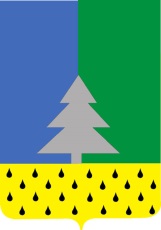 Советский районХанты-Мансийский автономный округ – Югра Администрация сельского поселения Алябьевский «23»  июня  2020   г.						                                               №  102Об обеспечении условий для развития на территории сельского поселения физической культуры и массового спортаВ соответствии с пунктом 14 части 1 статьи 14, пунктом 26 части 1 статьи 15, пунктом 19 части 1 статьи 16 Федерального закона от 6 октября 2003 года № 131-ФЗ «Об общих принципах организации местного самоуправления в Российской Федерации», статьей 9, пунктом 1 части 4 статьи 38 Федерального закона от 4 декабря 2007 года № 329-ФЗ «О физической культуре и спорте в Российской Федерации», руководствуясь Уставом:1. Утвердить Положение об обеспечении условий для развития на территории сельского поселения Алябьевский  физической культуры и массового спорта согласно приложению.2. Опубликовать настоящее постановление в периодическом издании органов местного самоуправления в бюллетене «Алябьевский вестник» и разместить на официальном сайте Администрации сельского поселения Алябьевский в сети Интернет. 3. Настоящее постановление вступает в силу с момента его официального опубликования. Глава сельского поселения Алябьевский                                                           Ю.А. Кочурова Положение об обеспечении условий для развития на территории сельского поселения Алябьевский физической культуры и массового спорта1. Общие положения1. Настоящее Положение разработано в целях реализации полномочий органов местного самоуправления сельского поселения Алябьевский по обеспечению условий для развития на территории сельского поселения физической культуры и массового спорта.2. Обеспечение условий для развития на территории сельского поселения Алябьевский физической культуры и массового спорта среди всех категорий населения  сельского поселения Алябьевский осуществляется путем:2.1. разработки и реализации муниципальных программ и муниципальных правовых актов сельского поселения Алябьевский в сфере физической культуры и спорта;2.2. обеспечения права каждого на свободный доступ к физической культуре и спорту как к необходимым условиям развития физических, интеллектуальных и нравственных способностей личности;2.3. обеспечение права на занятия физической культурой и спортом для всех категорий граждан и групп населения;2.4. формирования у населения, особенно у детей и молодежи, устойчивого интереса к регулярным занятиям физической культурой и спортом, к здоровому образу жизни;2.5. организации строительства, ремонта, реконструкции и рационального использования спортивных сооружений, находящихся в муниципальной собственности  сельского поселения Алябьевский, благоустройства прилегающих к указанным сооружениям территорий;2.6. проведения муниципальных официальных физкультурных мероприятий и спортивных мероприятий по видам спорта;2.7. формирования, подготовки и участия спортивных сборных команд в межмуниципальных, региональных, межрегиональных, всероссийских соревнованиях;2.8. обеспечения безопасности жизни и здоровья лиц, занимающихся физической культурой и спортом в муниципальных учреждениях подведомственных администрации сельского поселения, а также участников и зрителей физкультурных мероприятий и спортивных мероприятий;2.9. создания муниципальных физкультурно-спортивных учреждений сельского поселения Алябьевский 3. Организация обеспечения условий для развития на территории сельского поселения Алябьевский физической культуры и массового спорта, а также проведение официальных физкультурных мероприятий и спортивных мероприятий осуществляется органами местного самоуправления сельского поселения Алябьевский (далее – уполномоченный орган), подведомственными муниципальными учреждениями  сельского поселения Алябьевский.2. Полномочия органов местного самоуправления сельского поселения Алябьевский в области физической культуры и спорта	4. В целях решения вопросов местного значения по обеспечению условий для развития на территории сельского поселения Алябьевский физической культуры и массового спорта, организации проведения официальных физкультурных мероприятий, физкультурно-оздоровительных мероприятий и спортивных мероприятий сельского поселения Алябьевский. К полномочиям органов местного самоуправления сельского поселения Алябьевский относятся:4.1. определение основных задач и направлений развития физической культуры и спорта, с учетом местных условий и возможностей;4.2. разработка, принятие и реализация муниципальных программ развития физической культуры и спорта;4.3. развитие массового спорта;4.4. популяризация физической культуры и спорта среди различных групп населения;4.5. организация проведения официальных физкультурных мероприятий и спортивных мероприятий на территории  сельского поселения Алябьевский;4.6. организация физкультурно-спортивной работы по месту жительства граждан;4.7. утверждение и реализация календарных планов физкультурных мероприятий и спортивных мероприятий  сельского поселения Алябьевский;4.8. организация медицинского обеспечения официальных физкультурных и спортивных мероприятий  сельского поселения Алябьевский;4.9. содействие обеспечению общественного порядка и общественной безопасности при проведении на территории  сельского поселения Алябьевский официальных физкультурных мероприятий и спортивных мероприятий;4.10. развитие детско-юношеского спорта в целях создания условий для подготовки спортивных сборных команд  сельского поселения Алябьевский  и участие в обеспечении подготовки спортивного резерва для спортивных сборных команд Советского района.5. Органы местного самоуправления  сельского поселения Алябьевский имеют право:5.1. утверждать порядок формирования спортивных сборных команд  сельского поселения Алябьевский 5.2. участвовать в организации и проведении межмуниципальных, региональных, спортивных соревнований и тренировочных мероприятий и спортивных сборных команд Советского района, проводимых на территории  сельского поселения Алябьевский;5.3. оказывать содействие субъектам физической культуры и спорта, осуществляющим свою деятельность на территории  сельского поселения Алябьевский; (5.4. оказывать содействие развитию физической культуры и спорта инвалидов, лиц с ограниченными возможностями здоровья, адаптивной физической культуры и адаптивного спорта.3. Физическая культура и спорт по месту жительства и отдыха граждан6. Администрация  сельского поселения Алябьевский создает условия для развития физической культуры и спорта по месту жительства и отдыха граждан, в том числе путем строительства, содержания и развития инфраструктуры (спортивных сооружений, спортивных площадок, хоккейных кортов и других спортивных объектов).7. В коллективные договоры и трудовые договоры между работодателями и работниками или их полномочными представителями могут включаться положения:7.1. о создании работникам условий для занятий физической культурой и спортом;7.2. о проведении физкультурных, спортивных, реабилитационных и других связанных с занятиями граждан физической культурой и спортом мероприятий;7.3. о предоставлении работникам и членам их семей возможности использовать объекты спорта, спортивное оборудование и инвентарь для занятий физической культурой и спортом;7.4. об обеспечении надлежащего обслуживания и ремонта объектов спорта, спортивного оборудования и инвентаря для занятий физической культурой и спортом.8. Содержание муниципальных объектов спорта и спортивных сооружений, в том числе ремонт, оплата труда работников осуществляются в порядке, установленном муниципальными правовыми актами  сельского поселения Алябьевский.9. Цены за посещение спортивных соревнований, аренду спортивных сооружений, находящихся в собственности  сельского поселения Алябьевский, на абонементы гражданам на пользование такими сооружениям органы местного самоуправления  сельского поселения Алябьевский регулируют своими нормативными правовыми актами.10. Использование спортивных сооружений разрешается только для проведения физкультурных мероприятий, спортивных мероприятий, культурных мероприятий и для обслуживания данных мероприятий.4. Финансирование физической культуры и спорта11.К расходным обязательствам сельского поселения Алябьевский  в области физической культуры и спорта относятся:11.1. обеспечение условий для развития на территории  сельского поселения Алябьевский физической культуры;11.2. организация проведения муниципальных официальных физкультурных мероприятий и спортивных мероприятий;11.3. обеспечение мероприятий по подготовке спортивных сборных команд  сельского поселения Алябьевский  к официальным спортивным соревнованиям и участию в таких спортивных соревнованиях;11.4. обеспечение иных мер для развития физической культуры, школьного спорта и массового спорта, предусмотренных законодательством Российской Федерации.12. Финансовое обеспечение условий для развития физической культуры и массового спорта, организации проведения официальных физкультурных мероприятий и спортивных соревнований осуществляется за счет:12.1. средств бюджета  сельского поселения Алябьевский в пределах бюджетных ассигнований;12.2. доходов от реализации платных дополнительных физкультурно-оздоровительных услуг;12.3. добровольных пожертвований и целевых взносов физических и юридических лиц;12.4. иных не противоречащих законодательству денежных поступлений.13. Расходы на финансирование физической культуры и спорта предусматриваются в бюджете  сельского поселения Алябьевский в соответствии с действующей бюджетной классификацией.14. Расходы на реализацию муниципальных целевых программ развития физической культуры и спорта производятся за счет средств бюджета  сельского поселения Алябьевский и иных источников финансирования, не противоречащих законодательству.	15. Физкультурно-спортивные организации, являющиеся исполнителями отдельных разделов районных целевых программ развития физической культуры и спорта, имеют право получать финансовую поддержку за счет средств, предусмотренных для этих целей бюджетом сельского поселения Алябьевский.	17. Финансирование физкультурно-спортивных организаций, в том числе спортивных клубов и коллективов физической культуры, может также осуществляться посредством финансовой поддержки со стороны организаций и спонсоров (в соответствии с их уставами), пожертвований граждан, а также за счет членских взносов и других не запрещенных законодательством источников.5. Организация и проведениеФизкультурных мероприятий и спортивных соревнований18. Организатор физкультурного мероприятия или спортивного соревнования - юридическое или физическое лицо, по инициативе которых проводятся физкультурное или спортивное мероприятие и (или) которые осуществляют организационное, финансовое и иное обеспечение подготовки и проведения такого мероприятия.19. Организаторы физкультурных мероприятий или спортивных соревнований определяют условия их проведения, несут ответственность за их организацию и проведение, имеют право приостанавливать такие мероприятия, изменять время их проведения, прекращать такие мероприятия и утверждать их итоги.20. Организаторам физкультурного мероприятия или спортивного соревнования принадлежат исключительные права на использование наименования такого мероприятия и его символики.21. Организаторам физкультурных мероприятий или спортивных соревнований принадлежат исключительные права на их освещение посредством трансляции изображения или звука мероприятий любыми способами и с помощью любых технологий, а также посредством осуществления записи указанной трансляции или фотосъемки мероприятий.22. Организация и проведение физкультурного мероприятия или спортивного соревнования осуществляются в соответствии с положением (регламентом) о таком физкультурном мероприятии или таком спортивном соревновании, утверждаемым его организаторами.23. Положение о физкультурном мероприятии и спортивном соревновании разрабатывается организатором мероприятия и согласовывается с уполномоченным органом администрации сельского поселения Алябьевский в установленном порядке.24. Для проведения физкультурного мероприятия или спортивного соревнования организатор готовит следующие документы:положение о проведении физкультурного или спортивного мероприятия;распоряжение администрации городского округа о проведении физкультурного или спортивного мероприятия;смету расходов на проведение физкультурного мероприятия или спортивного соревнования;акт проверки готовности спортивного сооружения к проведению физкультурного мероприятия или спортивного соревнования.25. Организатор физкультурного мероприятия или спортивного соревнования обязан осуществлять обеспечение медицинской помощью их участников.26. При возникновении опасности для жизни и здоровья участников или зрителей физкультурного мероприятия или спортивного соревнования организатор должен перенести сроки его проведения либо отменить данное физкультурное мероприятие или спортивное соревнование.27. Статус и наименование чемпионата, кубка или первенства  сельского поселения Алябьевский могут иметь только официальные спортивные соревнования.6. Организация физкультурно-оздоровительных испортивных мероприятий с инвалидами28. Развитие физической культуры и спорта среди инвалидов направлено на повышение их двигательной активности и является непременным и определяющим условием всесторонней реабилитации и социальной адаптации инвалидов.29. Организация занятий физической культурой и спортом в системе непрерывной реабилитации инвалидов, в том числе детей с отклонениями в физическом развитии, их методическое, медицинское обеспечение и врачебный контроль осуществляются учреждениями здравоохранения, учреждениями социальной защиты и организациями физической культуры и спорта в соответствии с законодательством Российской Федерации.7. Объекты спорта30. Объекты спорта - объекты недвижимого имущества, специально предназначенные для проведения физкультурных мероприятий и (или) спортивных соревнований, в том числе спортивные сооружения. Объекты спорта относятся к объектам социальной инфраструктуры.31. Объекты спорта, находящиеся на территории  сельского поселения Алябьевский могут находиться в федеральной собственности, краевой собственности, муниципальной собственности, собственности юридических лиц, в том числе физкультурно-спортивных организаций или физических лиц.32. Лица, в собственности или во владении которых находятся объекты спорта, обеспечивают надлежащее техническое оборудование мест проведения физкультурных мероприятий или спортивных соревнований в соответствии с требованиями технических регламентов, национальных стандартов, нормами, правилами и требованиями, установленными органами государственного контроля (надзора), санитарными правилами, и несут ответственность в соответствии с законодательством Российской Федерации за причинение вреда жизни или здоровью лиц, осуществляющих занятия физической культурой и спортом на таких объектах спорта.33. Содержание объектов спорта и спортивных сооружений сельского поселения Алябьевский, в том числе ремонт, оплата труда работников осуществляются в порядке, определенном правовыми актами органов местного самоуправления. Органы местного самоуправления своими нормативно-правовыми актами могут регулировать цены за посещение спортивных соревнований, аренду спортивных сооружений, находящихся в собственности сельского поселения Алябьевский, на абонементы гражданам на пользование такими сооружениями.34. Использование спортивных сооружений разрешается для проведения спортивных, физкультурных, культурных мероприятий, для обслуживания данных мероприятий, а также для организации тренировочного процесса, занятий физкультурой и спортом жителями сельского поселения Алябьевский.     ПОСТАНОВЛЕНИЕПриложение к постановлению Администрации сельского поселения Алябьевский от 23.06.2020 № 102